Общество с ограниченной ответственностью «Мультиурок»(ООО «Мультиурок»)14.11.2019										№19/2560мСПРАВКАНосырева Марина Александровна в период с 05.11.2019 по 05.12.2019 проходил(а) обучение в ООО «Мультиурок» по программе «Система работы учителя-словесника в рамках подготовки к ОГЭ» в объёме 72 академ. часов.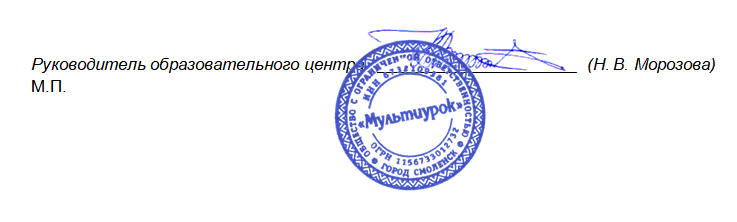 